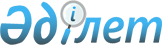 О внесении изменений и дополнений в решение маслихата Тайыншинского района Северо-Казахстанской области от 8 января 2021 года № 429 "Об утверждении бюджета Амандыкского сельского округа Тайыншинского района Северо-Казахстанской области на 2021 - 2023 годы"Решение маслихата Тайыншинского района Северо-Казахстанской области от 15 ноября 2021 года № 88
      Маслихат Тайыншинского района Северо-Казахстанской области РЕШИЛ:
      1. Внести в решение маслихата Тайыншинского района Северо-Казахстанской области "Об утверждении бюджета Амандыкского сельского округа Тайыншинского района Северо-Казахстанской области на 2021 – 2023 годы" от 8января 2021 года № 429 (зарегистрировано в Реестре государственной регистрации нормативных правовых актов под № 7027) следующие изменения и дополнения:
      пункт 1 изложить в новой редакции:
      "1. Утвердить бюджет Амандыкского сельского округа Тайыншинского района Северо-Казахстанской области на 2021 – 2023 годы согласно приложениям 1, 2 и 3 соответственно, в том числе на 2021 год в следующих объемах:
      1) доходы – 30358,5 тысяч тенге:
      налоговые поступления – 4363тысяч тенге;
      неналоговые поступления – 0 тысяч тенге;
      поступления от продажи основного капитала – 0 тысяч тенге;
      поступления трансфертов – 25995,5тысяч тенге;
      2) затраты – 31245тысяч тенге;
      3) чистое бюджетное кредитование – 0 тысяч тенге:
      бюджетные кредиты – 0 тысяч тенге;
      погашение бюджетных кредитов – 0 тысяч тенге;
      4) сальдо по операциям с финансовыми активами – 0 тысяч тенге:
      приобретение финансовых активов – 0 тысяч тенге;
      поступления от продажи финансовых активов государства – 0 тысяч тенге;
      5) дефицит (профицит) бюджета – - 886,5 тысяч тенге;
      6) финансирование дефицита (использование профицита) бюджета –886,5 тысяч тенге:
      поступление займов – 0 тысяч тенге;
      погашение займов – 0 тысяч тенге;
      используемые остатки бюджетных средств – 886,5тысяч тенге.";
      дополнить пунктом 3-1 следующего содержания:
      "3-1. Учесть в бюджете Амандыкского сельского округа на 2021 год поступление целевых текущих трансфертов из районного бюджета в бюджет Амандыкского сельского округа в сумме 7557,5 тысяч тенге.";
      дополнить пунктом 3-2 следующего содержания:
      "3-2. Учесть в бюджете Амандыкского сельского округа на 2021 год поступление целевых текущих трансфертов из областного бюджета в бюджет Амандыкского сельского округа в сумме 4551 тысяч тенге.";
      дополнить пунктом 3-3 следующего содержания:
      "3-3. Предусмотреть в бюджете Амандыкского сельского округа на 2021 год расходы за счет свободных остатков бюджетных средств, сложившихся на начало финансового года согласно приложению 4 к настоящему решению.
      Приложение 1 к указанному решению изложить в новой редакции согласно приложению 1 к настоящему решению;
      дополнить указанное решение приложением 4 согласно приложению 2 к настоящему решению.
      2. Настоящее решение вводится в действие с 1 января 2021 года. Бюджет Амандыкского сельского округаТайыншинского района Северо-Казахстанской области на 2021 год Направление свободных остатков бюджетных средств, сложившихся на 1 января 2021 года
					© 2012. РГП на ПХВ «Институт законодательства и правовой информации Республики Казахстан» Министерства юстиции Республики Казахстан
				
      Временно осуществляющий полномочия секретарямаслихата Тайыншинского районаСеверо-Казахстанской области

А. Абдрахманова
Приложение 1к решению маслихатаТайыншинского районаСеверо-Казахстанской областиот 15 ноября 2021 года № 88Приложение 1к решению маслихатаТайыншинского районаСеверо-Казахстанской областиот 8 января 2021 года № 429
Категория
Категория
Категория
Категория
Категория
Наименование
Сумма, тысяч тенге
Класс
Класс
Класс
Класс
Наименование
Сумма, тысяч тенге
Подкласс
Наименование
Сумма, тысяч тенге
1) Доходы
30358,5
1
Налоговые поступления
4363
01
01
01
Подоходный налог
600
2
Индивидуальный подоходный налог
600
04
04
04
Hалоги на собственность
3763
1
Hалоги на имущество
101
3
Земельный налог
280
4
Hалог на транспортные средства
3382
4
Поступления трансфертов
25995,5
02
02
02
Трансферты из вышестоящих органов государственного управления
25995,5
3
Трансферты из районного (города областного значения) бюджета
25995,5
Функциональная группа
Функциональная группа
Функциональная группа
Функциональная группа
Функциональная группа
Наименование
Сумма, тысяч тенге
Функциональная подгруппа
Функциональная подгруппа
Функциональная подгруппа
Функциональная подгруппа
Наименование
Сумма, тысяч тенге
Администратор бюджетных программ
Администратор бюджетных программ
Наименование
Сумма, тысяч тенге
Программа
Наименование
Сумма, тысяч тенге
2) Затраты
31245
01
Государственные услуги общего характера
22445,6
1
1
Представительные, исполнительные и другие органы, выполняющие общие функции государственного управления
22445,6
124
Аппарат акима города районного значения, села, поселка, сельского округа
22445,6
001
Услуги по обеспечению деятельности акима города районного значения, села, поселка, сельского округа
22445,6
07
Жилищно-коммунальное хозяйство
6302
3
3
Благоустройство населенных пунктов
6302
124
Аппарат акима города районного значения, села, поселка, сельского округа
6302
008
Освещение улиц в населенных пунктах
2947
009
Обеспечение санитарии населенных пунктов
1495
011
Благоустройство и озеленение населенных пунктов
1600
014
Организация водоснабжения населенных пунктов
260
12
Транспорт и коммуникации
300
1
1
Автомобильный транспорт
300
124
Аппарат акима города районного значения, села, поселка, сельского округа
300
013
Обеспечение функционирования автомобильных дорог в городах районного значения, села, поселках, сельских округах
300
13
Прочие
2197
9
9
Прочие
2197
124
Аппарат акима города районного значения, села, поселка, сельского округа
2197
040
Реализация мероприятий для решения вопросов обустройства населенных пунктов в реализацию мер по содействию экономическому развитию регионов в рамках Государственной программы развития регионов до 2025 года
2197
15
Трансферты
0,4
1
1
Трансферты
0,4
124
Аппарат акима города районного значения, села, поселка, сельского округа
0,4
048
Возврат неиспользованных (недоиспользованных) целевых трансфертов
0,4
3) Чистое бюджетное кредитование
0
Бюджетные кредиты
0
Категория
Категория
Категория
Категория
Категория
Наименование
Сумма, тысяч тенге
Класс
Класс
Класс
Наименование
Сумма, тысяч тенге
Подкласс
Наименование
Сумма, тысяч тенге
5
5
Погашение бюджетных кредитов
0
01
01
Погашение бюджетных кредитов
0
Функциональная группа
Функциональная группа
Функциональная группа
Функциональная группа
Функциональная группа
Наименование
Сумма, тысяч тенге
Функциональная подгруппа
Функциональная подгруппа
Функциональная подгруппа
Функциональная подгруппа
Наименование
Сумма, тысяч тенге
Администратор бюджетных программ
Администратор бюджетных программ
Наименование
Сумма, тысяч тенге
Программа
Наименование
Сумма, тысяч тенге
4) Сальдо по операциям с финансовыми активами
0
Категория
Категория
Категория
Категория
Категория
Наименование
Сумма, тысяч тенге
Класс
Класс
Класс
Наименование
Сумма, тысяч тенге
Подкласс
Наименование
Сумма, тысяч тенге
6
6
Поступления от продажи финансовых активов государства
0
01
01
Поступления от продажи финансовых активов государства
0
5) Дефицит (профицит) бюджета
- 886,5
6) Финансирование дефицита (использование профицита) бюджета
886,5
7
7
Поступления займов
0
Функциональная группа
Функциональная группа
Функциональная группа
Функциональная группа
Функциональная группа
Наименование
Сумма, тысяч тенге
Функциональная подгруппа
Функциональная подгруппа
Функциональная подгруппа
Функциональная подгруппа
Наименование
Сумма, тысяч тенге
Администратор бюджетных программ
Администратор бюджетных программ
Наименование
Сумма, тысяч тенге
Программа
Наименование
Сумма, тысяч тенге
14
Обслуживание долга
0
1
1
Обслуживание долга
0
16
Погашение займов
0
1
1
Погашения займов
0
Категория
Категория
Категория
Категория
Категория
Наименование
Сумма, тысяч тенге
Класс
Класс
Класс
Класс
Наименование
Сумма, тысяч тенге
Подкласс
Наименование
Сумма, тысяч тенге
8
Используемые остатки бюджетных средств
886,5
01
01
01
Остатки бюджетных средств
886,5
1
Свободные остатки бюджетных средств
886,5Приложение 2к решению маслихатаТайыншинского районаСеверо-Казахстанской областиот 15 ноября 2021 года № 88Приложение 4к решению маслихатаТайыншинского районаСеверо-Казахстанской областиот 8 января 2021 года № 429
Категория
Категория
Категория
Категория
Категория
Наименование
Сумма, тысяч тенге
Класс
Класс
Класс
Наименование
Сумма, тысяч тенге
Подкласс
Наименование
Сумма, тысяч тенге
8
8
Используемые остатки бюджетных средств
886,5
01
01
Остатки бюджетных средств
886,5
1
Свободные остатки бюджетных средств
886,5
Функциональная группа
Функциональная группа
Функциональная группа
Функциональная группа
Функциональная группа
Наименование
Сумма, тысяч тенге
Функциональная подгруппа
Функциональная подгруппа
Функциональная подгруппа
Функциональная подгруппа
Наименование
Сумма, тысяч тенге
Администратор бюджетных программ
Администратор бюджетных программ
Наименование
Сумма, тысяч тенге
Программа
Наименование
Сумма, тысяч тенге
2) Затраты
886,5
01
Государственные услуги общего характера
361,1
1
1
Представительные, исполнительные и другие органы, выполняющие общие функции государственного управления
361,1
124
Аппарат акима города районного значения, села, поселка, сельского округа
361,1
001 
Услуги по обеспечению деятельности акима города районного значения, села, поселка, сельского округа
361,1
07
Жилищно-коммунальное хозяйство
225
3
3
Благоустройство населенных пунктов
225
124
Аппарат акима города районного значения, села, поселка, сельского округа
225
008
Освещение улиц в населенных пунктах
225
12
Транспорт и коммуникации
300
1
1
Автомобильный транспорт
300
124
Аппарат акима города районного значения, села, поселка, сельского округа
300
013
Обеспечение функционирования автомобильных дорог в городах районного значения, села, поселках, сельских округах
300
15
Трансферты
0,4
1
1
Трансферты 
0,4
124
Аппарат акима города районного значения, села, поселка, сельского округа
0,4
048
Возврат неиспользованных (недоиспользованных) целевых трансфертов
0,4